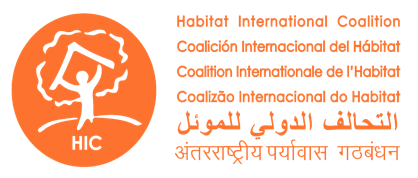 WOMEN AND THE FIGHT FOR OUR HABITAT RIGHTS AND SOCIAL JUSTICE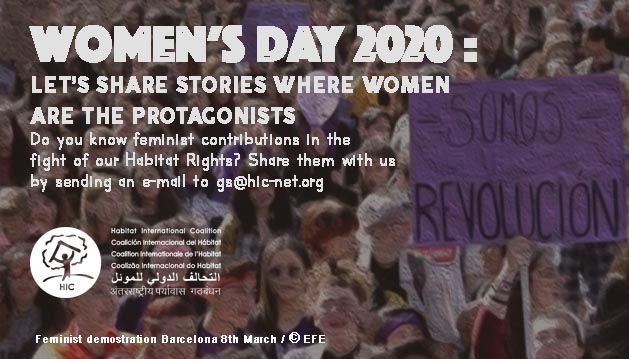 INFOGUIDELINESTESTIMONIALPlease share the story of a woman or group of women where she or they are the protagonist in the fight for our habitat rights or social justiceWho is she/them? If possible share the background and the current context of her /their work/fight.Include some info of the context where she/they live: country, city, community, situation, threats to her/their rights…Extension: 300- 500  words is enough but if you have more info don’t hesitate to share it as wellRelated infoShare links if possible to your website or another info related to the story: news,papers social media accounts, images, videos…OrganizationShare the role of your organization in this story and the info: WebsiteSocial media accountsImages, videosIf possible: share images and videos that illustrate the storyLogosShare your logo and we will add it to the story